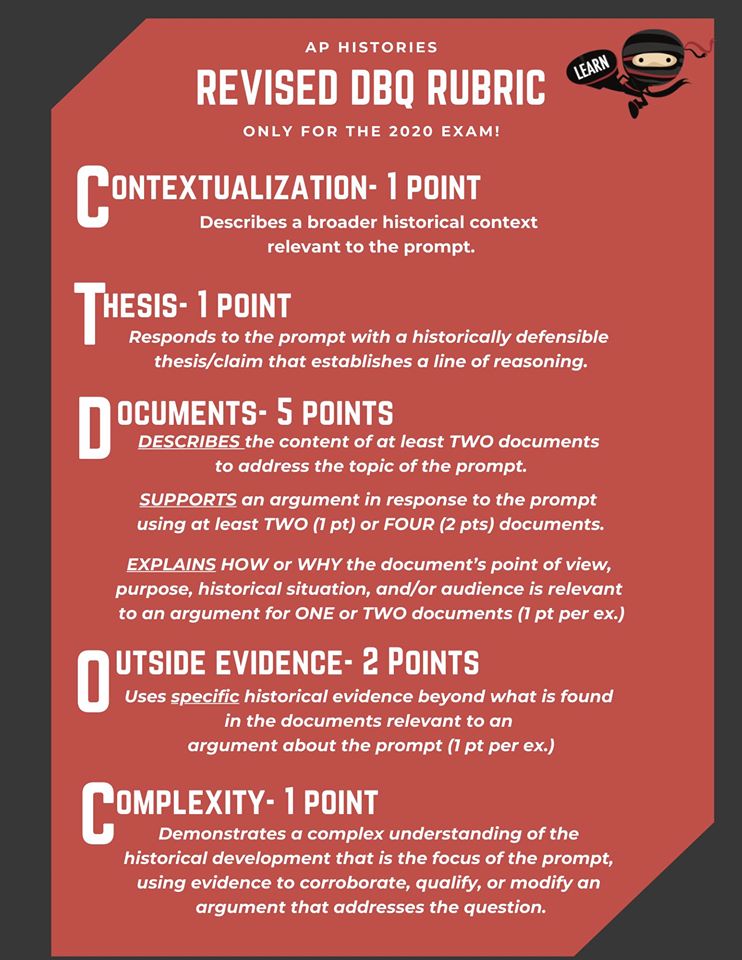 Question: Using your knowledge of world history and the documents, analyze the motivations for the exploration and colonization of the New World.  Document 1Source: Map of the Columbian Exchange (https://sites.google.com/site/almasexplorationproject/the-columbian-exchange-and-the-triangular-trade) 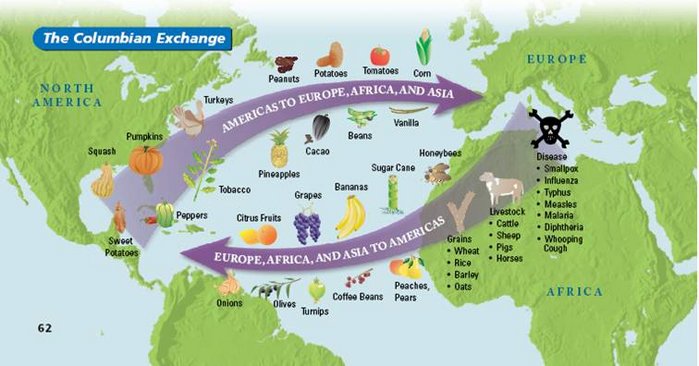 Document 2Document 3Document 4Document 5Source: Christopher Columbus, Italian explorer, navigator, and colonizer, Letter to Doña Juana de Torres, October 1500I should be judged as a captain who went from Spain to the Indies to conquer a people numerous and warlike, whose manners and religion are very different from ours, who live in sierras and mountains, without fixed settlements, and where by divine will I have placed under the sovereignty of the King and Queen our Lords, an Other World, whereby Spain, which was reckoned poor, is become the richest of countries Source: A French Jesuit Missionary, 1642To make a Christian out of a Barbarian is not the work of a day. . . . A great step is gained when one has learned to know those with whom he has to deal; has penetrated their thoughts; has adapted himself to their language, their customs, and their manner of living; and when necessary, has been a Barbarian with them, in order to win them over to Jesus Christ.